CZWARTEK: „WARSZAWA-STOLICA POLSKI”Posłuchaj legendy „Wars i Sawa”link:https://youtu.be/2X9THxfuGRsRozmowa na temat legendy:. Jak nazywał się rybak, który mieszkał nad rzeką Wisłą?. Jak miała na imię Syrenka, która ujrzała Warsa?. Jakie miasto powstało w miejscu, gdzie mieszkał Wars z Sawą?. Co jest herbem miasta Warszawy?Zadania dla Zucha!4 latek-  przy piosence „Nasza Wisła”- poruszaj się po pokoju w lewo, w prawo, kołysz się, obracaj się w miejscu, możesz swoje dodać ruchy.5 latek- piosenkę: „Nasza Wisła”- improwizuj ruchem, możesz spróbować zaśpiewać refren piosenki.Ref.: Płynie Wisła! Nasza Wisła!          Najpiękniejsza z polskich rzek          Chce zatrzymać ją WARSZAWA          wyszła na wiślany brzeg5 latek- dokończ rysowanie Syrenki (karta nr 1).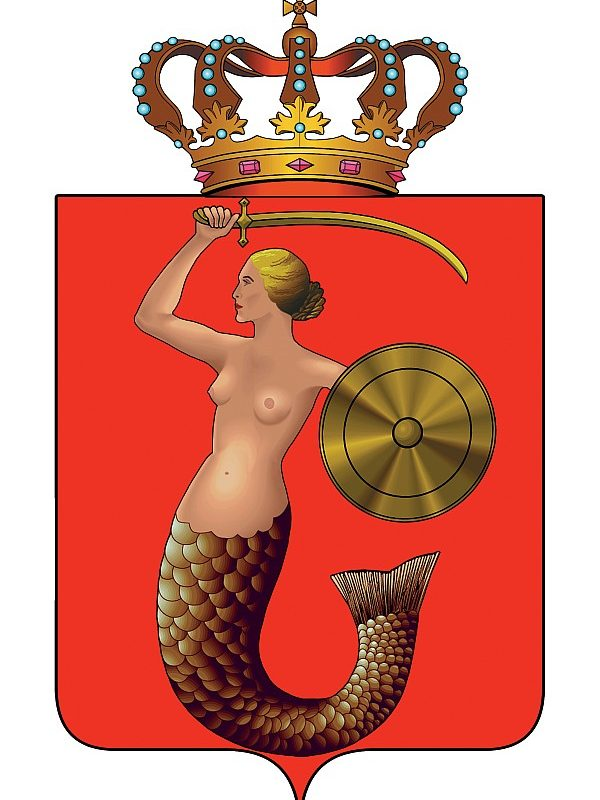 